Smlouva o ochraně osobních údajů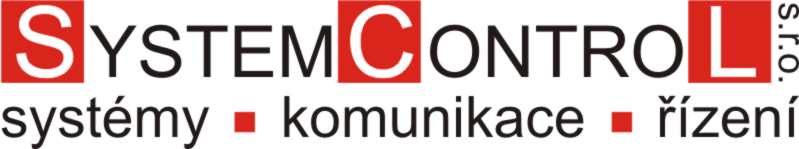 pro společnostZákladní škola Ostrava-Dubina, Františka Formana 45, příspěvková organizaceSmlouva o ochraně osobních údajůSmluvní stranyuzavírají tuto smlouvu o ochraně osobních údajů v souladu s nařízením Evropského parlamentu a Rady EU 2016/679 o ochraně fyzických osob v souvislosti se zpracováním osobních údajů:I. Předmět zpracováníZpracování dat při výkonu činnosti pro Správce ve věci správy ICT, systémového či serverového řešení, webové prezentace nebo služeb správy a poradenství matriky, kdy se společnost SYSTEMCONTROL s.r.o. může dostat do role zpracovatele osobních údajů a to jak v sídle Správce, tak mimo něj prostředky vzdálené správy nebo v místě distančního servisu při výkonu činnosti na zařízení Správce na území ČR.II. Dobá trvání zpracováníDoba trvání je určena Smlouvou o poskytování ICT služeb mezi Správcem a společností SYSTEMCONTROL s.r.o. nebo dobou plnění zásahu na základě jiného právního vztahu nebo dobou vykonávaného servisního úkonu a činností.III. Účel zpracováníÚčelem zpracování je zajištění Správcem zadané servisní činnosti nebo poradenství, zkvalitnění poskytované služby a podpora předmětu plnění. IV. Dotčené osobyDotčenými osobami jsou žáci, případně jejich zákonní zástupci a zaměstnanci organizaceV. Kategorie osobních údajůJméno, příjmení, datum narození, rodné číslo, adresa, elektronický kontakt a další kontakty v informačních systémech Správce.VI. Závazek ZpracovateleZpracovatel se zavazuje přijmout všechny technická, bezpečnostní a organizační opatření s přihlédnutím ke stavu techniky, povaze a rozsahu zpracování a účelům zpracování k zabránění narušení poskytnutých osobních údajůZpracovatel se zavazuje do zpracování nezapojit žádné třetí osoby nebo třetí strany bez souhlasu SprávceZpracovatel se zavazuje zajistit, aby jeho osoby oprávněné zpracovávat osobní údaje byly vázány mlčenlivostí, typicky v případě jeho zaměstnanců Zpracovatel se zavazuje nepoužít osobní údaje k žádnému jinému účelu než k účelu ve vazbě na Předmět zpracováníZpracovatel se zavazuje zajistit nutnou součinnost se Správcem pro plnění zákonných povinností Správce s ochranou osobních údajů a jejich zpracováním spojenýchZpracovatel se zavazuje po ukončení smluvního vztahu řádně naložit se zpracovávanými osobnímu údaji, např. provede jejich výmaz či vrácení správci spolu s likvidacemi existujících kopiíZpracovatel se zavazuje poskytnout Správci všechny potřebné informace k doložení splnění povinností stanovené Správci právními předpisyVII. Závěrečná ustanoveníTuto smlouvu lze měnit nebo zrušit písemným či elektronickým ověřeným, oboustranně potvrzeným smluvním ujednáním, podepsaným pověřenými zástupci obou stran. Tuto smlouvu je možné dále ukončit písemnou výpovědí kterékoliv ze smluvních stran bez uvedení důvodu. Výpovědní doba je 2 měsíce a začíná běžet 1. dne měsíce následujícího po doručení písemné výpovědi druhé smluvní straně. Dodavatel se zavazuje, že bude respektovat a chránit důvěrnost všech informací, které získá během své činnosti u odběratele, včetně všech dokumentů, a že nebude kopírovat ani jiným způsobem reprodukovat jakoukoli část dokumentů obdržených pro účely posuzování. Dále prohlašuje, že nebude jednat žádným způsobem ke škodě pověsti organizace, pro kterou vykonává služby definované touto smlouvou.Tato smlouva nabývá platnosti podpisem obou smluvních stran.VIII. Podpisy smluvních stranTato smlouva se vyhotovuje ve dvou stejnopisech stejné právní účinnosti, z nichž každá smluvní strana obdrží jedno vyhotovení.Obě smluvní strany prohlašují, že si tuto smlouvu před jejím podpisem přečetly, že byla uzavřena po jejím řádném projednání podle pravé a svobodné vůle a nikoli v tísni za jednostranně nevýhodných podmínek. Autentičnost této smlouvy potvrzují zástupci smluvních stran svými podpisy nebo kvalifikovaným osobním elektronickým certifikátem.Tato smlouva nabývá platnosti 25.5.2018.Správce:Správce:Správce:Zpracovatel:Zpracovatel:Zpracovatel:Obchodní jméno (dále jen „odběratel“)Obchodní jméno (dále jen „odběratel“)Obchodní jméno (dále jen „odběratel“)Obchodní jméno (dále jen „dodavatel“)Obchodní jméno (dále jen „dodavatel“)Obchodní jméno (dále jen „dodavatel“)Základní škola Ostrava-Dubina, Františka Formana 45, příspěvková organizaceZákladní škola Ostrava-Dubina, Františka Formana 45, příspěvková organizaceZákladní škola Ostrava-Dubina, Františka Formana 45, příspěvková organizaceSYSTEMCONTROL s.r.o.SYSTEMCONTROL s.r.o.SYSTEMCONTROL s.r.o.IČDIČDIČIČDIČDIČ7094466128579216CZ28579216,plátce – neplátce DPHCZ28579216,plátce – neplátce DPHSpolečnost je zapsána v obchodním rejstříku (OR) uSpolečnost je zapsána v obchodním rejstříku (OR) uSpolečnost je zapsána v obchodním rejstříku (OR) uSpolečnost je zapsána v OR uSpolečnost je zapsána v OR uSpolečnost je zapsána v OR uKrajského soudu v Ostravě, oddíl C, vložka 32901Krajského soudu v Ostravě, oddíl C, vložka 32901Krajského soudu v Ostravě, oddíl C, vložka 32901SídlemSídlemSídlemSídlemSídlemSídlemFrantiška Formana 268/45, Dubina, 700 30 OstravaFrantiška Formana 268/45, Dubina, 700 30 OstravaFrantiška Formana 268/45, Dubina, 700 30 OstravaAlšova 573/16Alšova 573/16Alšova 573/16, CZ, CZ, CZ708 00 Ostrava-Poruba, CZ708 00 Ostrava-Poruba, CZ708 00 Ostrava-Poruba, CZZastoupeníZastoupeníZastoupeníZastoupeníZastoupeníZastoupeníMgr. Ludmila VečerkováMgr. Ludmila VečerkováMgr. Ludmila VečerkováJakub Navrátil, DBA, MBA, BBAJakub Navrátil, DBA, MBA, BBAJakub Navrátil, DBA, MBA, BBAstatutární zástupce – ředitelstatutární zástupce – ředitelstatutární zástupce – ředitelstatutární orgán – jednatelstatutární orgán – jednatelstatutární orgán – jednatelZmocněnci k jednáníZmocněnci k jednáníZmocněnci k jednáníJméno a příjmení kontaktní osobyJméno a příjmení kontaktní osobyJméno a příjmení kontaktní osobyMgr. Ludmila VečerkováMgr. Ludmila VečerkováMgr. Ludmila VečerkováJakub NavrátilJakub NavrátilJakub NavrátilTelefonTelefonFaxTelefonTelefonTelefon+ 420 596 714 803+ 420 596 714 803+ 420 + 420 775 107 092+ 420 775 107 092+ 420 E-mailE-mailJiný kontaktE-mailE-mailJiný kontakt+ 420 navratil@systemcontrol.cznavratil@systemcontrol.czwww.systemcontrol.czBankovní spojeníBankovní spojeníBankovní spojeníBankovní spojeníBankovní spojeníBankovní spojení000000-1669745359/0800000000-1669745359/0800000000-1669745359/0800Česká spořitelna, a.s.,Česká spořitelna, a.s.,Česká spořitelna, a.s.,, CZ, CZ, CZpobočka Ostrava-Hrabůvka, Horní 55/1492, CZpobočka Ostrava-Hrabůvka, Horní 55/1492, CZpobočka Ostrava-Hrabůvka, Horní 55/1492, CZV Ostravě dne 25.5.2018Za Správce:Za Zpracovatele:Jakub Navrátil, DBA